Petar Pleša (Zagreb 1995.) Student je treće godine klavira na Akademiji za glasbo u Ljubljani u klasi Vladimira Mlinarića, prof. Klavir je počeo uči s trinaest godina kada upisuje Glazbenu školu Frana Lhotke u klasi Julijane Akrap, prof., a nastavlja u klasi Davorke Rupčić-Kuh ć, prof. mentor. Nakon završenog 2. razreda Srednje glazbene škole Frana Lhotke obrazovanje nastavlja u Glazbenoj školi Pavao Markovac u klasi Srebrenke Crnković-Završki, prof. te u godini dana polaže treći i četvr razred srednje glazbene škole u kojoj maturira s odličnim uspjehom. Na regionalnom natjecanju u Varaždinu osvojio je jednu drugu nagradu, na županijskom natjecanju u Sisku jednu drugu i dvije prve nagrade. Na međunarodnom pijanis čkom natjecanju u Tivtu osvojio je drugu nagradu te na Međunarodnom pijanis čkom natjecanju Sirmium Music Fest u Srijemskoj Mitrovici osvojio je drugu nagradu. Sudjelovao je na humanitarnom koncertu Zaklade Fra Bonifacije Ivan Pavle ć. Pored redovnih koncerata u Glazbenoj školi nastupao je na koncer ma u Hrvatskom društvu skladatelja i Hrvatskom glazbenom zavodu. Usavršavao se na seminarima prof. Sun Min Kima, prof. Ide Gamulin, prof. Rubena Dalibaltayana i prof. Simona Trpčeskog, na Zimskoj školi Clavis kod prof. Dalibora Cikojevića, prof. Đorđa Stane ja i prof. Rubena Dalibaltayana, na Međunarodnoj glazbenoj ljetnoj školi Pučišća kod prof. Dalibora Cikojevića te na Međunarodnoj glazbenoj akademiji Laus u Dubrovniku u klasi prof. Ide Gamulin. U 2016. godini u klavirskom duu sa svojim profesorom praizveo je u Idriji te kasnije snimio na RTV- u u Ljubljani skladbe iz opusa 'Contrasts'(Nasprotja) slovenskog pijaniste i skladatelja Igora Dekleve. 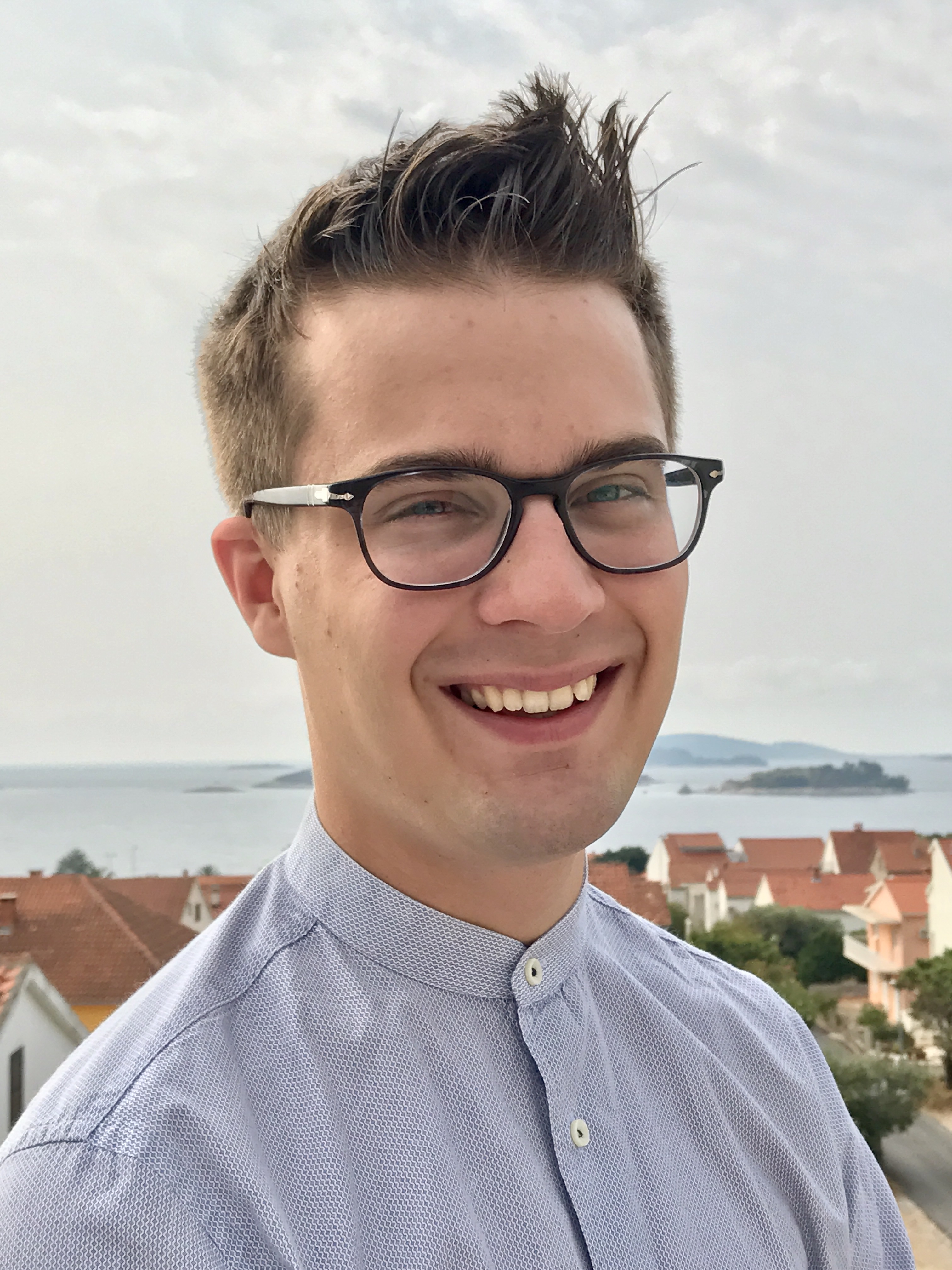 